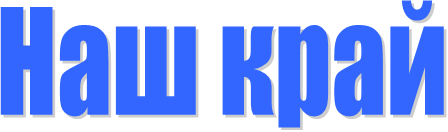                                        Официальный информационный  бюллетень                     Учредитель: Совет депутатов Чухломского сельского поселения                                Чухломского муниципального района Костромской областиспецвыпускВ костромской области благодаря вмешательству природоохранного прокурора перед хозяйствующим субъектом погашена задолженность по исполненным муниципальным контрактамКостромская межрайонная природоохранная прокуратура провела проверку исполнения законодательства о контрактной системе в сфере закупок товаров, работ, услуг для обеспечения государственных и муниципальных нужд.Установлено, управление ЖКХ и строительства администрации городского округа города Шарья в нарушение требований законодательства своевременно не рассчиталось в полном объеме со специализированной организацией по исполненному контракту на оказание услуг по вывозу мусора.В результате перед хозяйствующим субъектом образовалась задолженность на сумму около 500 тысяч рублей.В целях защиты прав подрядной организации природоохранным прокурором начальнику управления внесено представление.Права юридического лица восстановлены, задолженность по исполненному контракту полностью погашена.                                                                            **********************************************************************************  Костромской межрайонной природоохранной прокуратурой проведена проверка соблюдения законодательства в сфере обращения с отходами.Установлено, на землях сельскохозяйственного назначения, принадлежащих предприятию, расположенных в Костромском районе Костромской области, находится несанкционированная свалка, древесных отходов, площадью около 6 тысяч м2.С целью ликвидации несанкционированной свалки природоохранный прокурор обратился в суд.В ходе рассмотрения искового заявления судом собственником земельного участка добровольно исполнены требования прокурора.Несанкционированная свалка ликвидирована.*************************************************************************************Костромской межрайонной природоохранной прокуратурой в рамках участия в совершении исполнительных действий судебным приставом-исполнителем выявлено нарушение законодательства об особо охраняемых природных территориях.Установлено, что на территории государственного природного заказника «Сумароковский» осуществлялось изготовление древесного угля, в ходе которого почвенный покров захламлен отходами пиролиза на площади не менее 2500 м2.Ущерб, причиненный окружающей среде, составил свыше 2 млн. 250 тыс. рублей.Материалы проверки прокуратуры направлены в следственный орган для решения вопроса об уголовном преследовании виновных лиц по ст. 262 Уголовного кодекса Российской Федерации. Ход и результаты расследования находятся на контроле прокуратуры.Официальный информационный бюллетень утвержден  решением Совета депутатов Чухломского сельского поселения Чухломского муниципального района Костромской области за № 4 от 25.11.2010г   Тираж 7 экземпляров. Адрес издательства: 157130  Костромская область Чухломский район д. Тимофеевское ул. Центральная, д.1. Контактный телефон  2-14-45. Ответственный за выпуск: Администрация Чухломского сельского поселения